Caiet de sarcini – server de aplicațieSpecificații tehnice și funcționaleArhitectura generala a solutiei informatice trebuie sa se bazeze pe o platforma J2EE (Java 2 Platform, Enterprise Edition).StandardeServerul de aplicatie trebuie sa fie conform standardului J2EE minim versiunea 6. Versiunea curenta a standardului este 7.Serverul de aplicatie trebuie sa faca parte din Java EE 6 Full Platform Compatible Implementations. http://www.oracle.com/technetwork/java/javaee/overview/compatibility-jsp-136984.html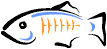 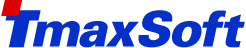 Oracle GlassFish Server 3.xTMAX JEUS 7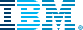 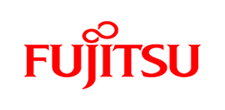 IBM WebSphere Application Server 8.xFujitsu Interstage Application Server powered by Windows AzureIBM WebSphere Application Server Community Edition 3.0Fujitsu Interstage Application Server v10.1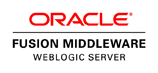 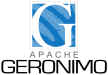 Oracle WebLogic ServerApache Geronimo 3.0-beta-1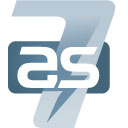 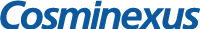 JBoss Application Server 7.xHitachi uCosminexus Application Server v9.0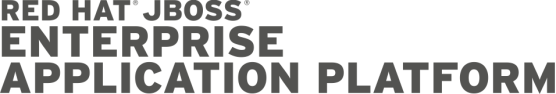 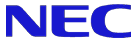 JBoss Enterprise Application Platform 6NEC WebOTX Application Server V9.x